
РОССИЙСКАЯ  ФЕДЕРАЦИЯ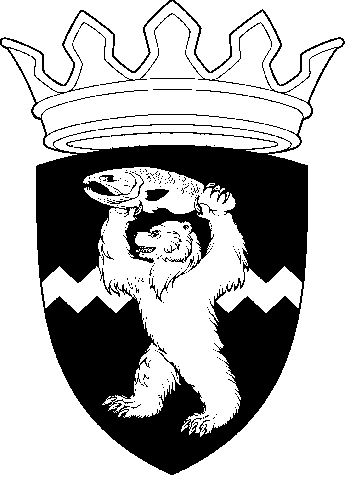 КАМЧАТСКИЙ        КРАЙЕЛИЗОВСКИЙ МУНИЦИПАЛЬНЫЙ РАЙОНДУМА ЕЛИЗОВСКОГО МУНИЦИПАЛЬНОГО РАЙОНА Р Е Ш Е Н И Е8 апреля 2020 г. № 1422	г. Елизово97 (внеочередная) сессия   	 Рассмотрев предложение Администрации Елизовского муниципального района, руководствуясь ст. 14, 50 Федерального закона от 06.10.2003 № 131-ФЗ «Об общих принципах организации местного самоуправления в Российской Федерации», Уставом Елизовского муниципального района, Положением о порядке управления и распоряжения муниципальным имуществом в Елизовском муниципальном районе,Дума Елизовского муниципального районаРЕШИЛА: Согласовать перечень объектов муниципального имущества Елизовского муниципального района, передаваемых безвозмездно в собственность Елизовского городского поселения в случае принятия Администрацией Елизовского муниципального района решения об исключении их из специализированного жилищного фонда и заключении договора социального найма, согласно приложению к настоящему Решению.Председатель Думы Елизовского муниципального района				   А.А. ШергальдинО согласовании перечня объектов муниципального имущества Елизовского муниципального района, передаваемых в собственность Елизовского городского поселения для решения вопросов местного значения поселения